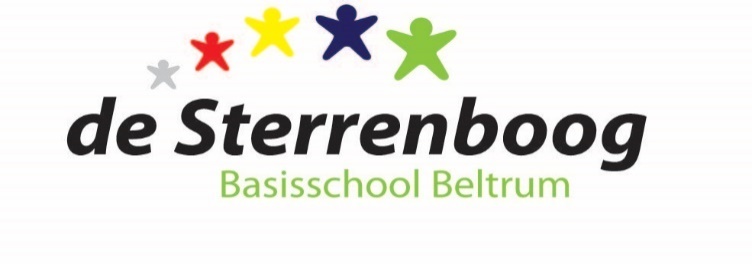 MEDEZEGGENSCHAPSRAAD basisschool de SterrenboogE-mail: mr@desterrenboog.nlHallo MR-leden,Hierbij worden jullie uitgenodigd voor de MR-vergadering op maandag 1 oktober 2018 om 20.00 uur in de personeelskamer van basisschool de Sterrenboog.  Agenda  Opening Voorzitter Notulen MR-vergadering d.d. 25-06-2018Voorzitter Mededelingen Directie Directie Jaarverslag de Sterrenboog 2017-2018Directie Jaarbegroting de Sterrenboog 2017-2018Directie Invulling/verbouwing van de school/het gebouwDirectie Verslag veiligheidsmonitorDirectie Concept MR-vergadering schooljaar 2018-2019Directie/MR Evaluatie begingesprek en introductieavondDirectie/MR Terugkoppeling klusochtend 22 septemberDirectie/MR Ingekomen / uitgegane post Secretaris Terugkoppeling PersoneelsvergaderingenPMR lid Concept jaarverslag 2017-2018 MRMR lid Evalueren + actualiseren werkplan MR en checklist MRMR lid Evalueren + actualiseren Huishoudelijk reglement MRMR lid Terugkoppeling MR cursusMR lid Introductie nieuw MR lidMR lid Klassenindeling 2018-2019MR lid Datum volgende vergadering Secretaris Rondvraag MR lid Sluiting Voorzitter